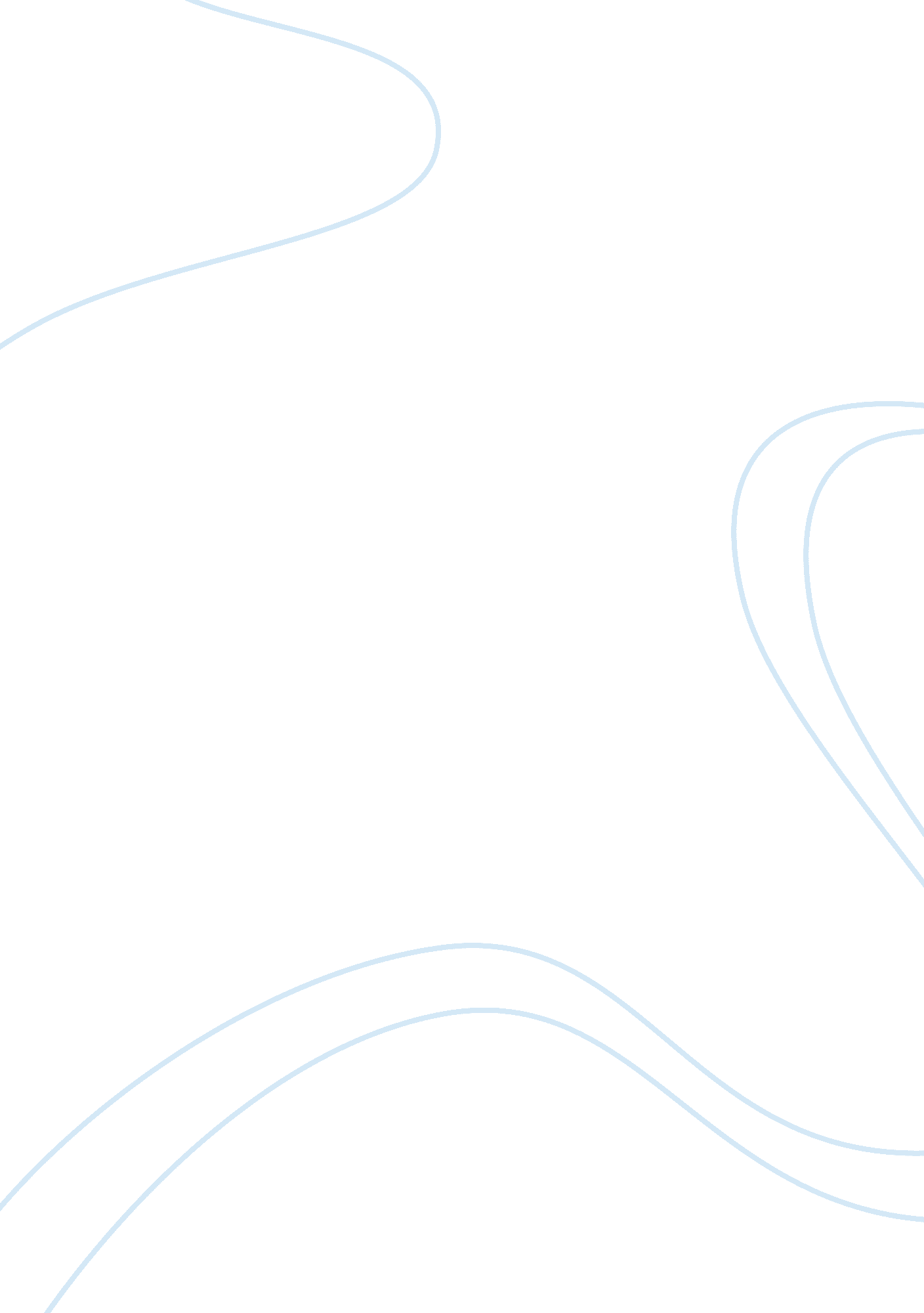 Government styles - north vs south koreaParts of the World, Asia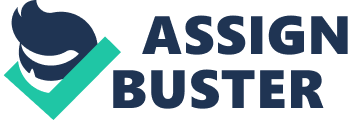 Good administration or governance is the think and cognizant administration of administration structures for improving people in general domain. Administration can be seen from social, political and monetary points of view. Without a doubt, decent administration is vital to the advancement procedure. Improvement connected administration has been an issue much bantered in the contemporary world. The term ‘ administration’ has taken a considerably more extensive importance and is never again limited to ‘ manage’ or ‘ organization’ yet is utilized as a part of a more extensive sense to suggest the way in which control is worked out. Since power can be practiced in any way as wanted, certain standards would be required keeping in mind the end goal to judge whether the talk of the power has been made according to specific models and standards. Such judgment can be founded on a few criteria – interest of nationals, maintaining the manage of law, straightforwardness of the framework, responsiveness of the expert, agreement situated arrangement, value and comprehensiveness of the strategy, responsibility of the framework, vital vision of the specialist, and so forth. Toward the finish of the Cold War period, the term ‘ great administration’ came into flow which implied the solutions by contributor organizations for completing monetary and political changes by the beneficiary nations. These solutions were displayed by global benefactor organizations as ‘ conditionalities’ and were relied upon to be met with consistence. The World Bank characterizes great governance as – “ the one typified by unsurprising, open, and illuminated strategy making, an administration permeated with an expert ethos acting in encouragement of the general population great, the run of law, straightforward procedures, and a solid common society taking an interest in broad daylight undertakings. Poor administration (then again) is portrayed by subjective arrangement making, unaccountable organizations, un-upheld or uncalled for legitimate frameworks, the mishandle of official power, a common society unengaged in broad daylight life and across the board defilement. (Elizabeth Drake, 2001)” For a long time, human social orders have been attempting to set up perfect world. Notwithstanding, there have been numerous contentions amongst humankind and social power. Since the Renaissance, various individuals have battled and shed blood to accomplish their fundamental human rights. For example, United States of America, for most recent 200 years, experienced numerous noteworthy recorded occasions, forming into a country of held social equality. In 1953, when North Korea wound up socialist nation, the goals of Communisms were speaking to numerous individuals since socialism appeared to build up reasonable and rise to society to all individuals with no separation. In any case, with human instinct of childishness and avarice, North Korea changed into domineering government loaded with mistreatment. Incidentally, the North Korean government still pronounces itself as an equitable nation while persecuting its kin into interminable destitution and wretchedness. Therefore, the country was inclined to be in a bad position in the present age. Every day, tears never dry in the characteristics of numerous North Korean youngsters and guardians; fears overpower the general population who are living with constrained expectation and dreams. For some in jail, torment is the basic fear. Physical or mental torment is frequently utilized for the “ embarrassment or obliteration of the pride of the individual” (Human Rights Violation Article) in North Korea. This debasement of sense of pride and fundamental human rights in the long run drives implosion. Additionally, the North Korean suppressers have been utilizing such torments to take away expectation from the general population. Furthermore, they are stifled so much that they will be mixed up into suspecting that they are living in a perfect nation. With so much confinement and strict laws, the general population are avoided from the world. Joined Nations for as long as couple of decades pronounced that it can’t do anything essentially on the grounds that it can’t affirm the general population’s circumstance. Be that as it may, with the confirmation of the North Korean displaced people, such conditions in North Korea shouldn’t be not entirely obvious. “ This is still not a nation where individuals have any political opportunity whatsoever,” said Armstrong, who has gone by North Korea five times. Numerous displaced people portrayed their lives as living in hellfire. Outcasts got away from North Korea since they were urgent for freedom and bread. Human poise implies people have the privilege to pick the better future, so these evacuees looked for their better lives. Be that as it may, even this privilege is taken away by North Korean administration. At the point when a few evacuees are gotten, they are frequently executed or sent to an odious jail. Talking about the government in North Korea and South Korea. The two countries might be geographically close but the way of governance in both countries is way different. The legislature of North Korea is additionally contained the State Affairs Commission, which is the most elevated overseeing office in the nation. A priest of state security and pastor of individuals’ security serve under the immediate control of Kim Jong-un. Pak-Yong-sik is the priest of individuals’ military. Pak Pong-ju is head and, as of now, Kim Yong-nam is the leader of the Supreme People’s Assembly Presidium. The Workers’ Party of Korea is the decision political gathering in the nation. Among its obligations, the WPK controls the Korean People’s Army. The Central Court is the most elevated court in the nation, and it is responsible to the Supreme People’s Assembly. The Politburo of the Central People’s Committee is accountable for policymaking in North Korea (Palamar, 2018). North Korea is partitioned into nine separate areas with the capital city of Pyongyang recorded as a direct-regulated city and two extra regions, Nampo and Rason, assigned as “ exceptional urban areas” with various second-level urban areas, urban regions and regions situated underneath it. On the third level are customary towns and a few urban communities that are partitioned into discrete wards and neighborhoods. Common courts serve middle of the road urban areas while individuals’ courts serve the least level towns and urban communities. Cases that include military staff and wrongdoings including railways are attempted in uncommon courts. Korean culture is firmly controlled by its administration, including media, correspondence and for all intents and purposes all parts of day by day life. The Kim Dynasty has been hoisted to a status of love, with the general population bowing to their alluring pioneer and not setting out to whisper any expressions of difference inspired by a paranoid fear of genuine repercussions. For the most part, North Koreans have been overwhelmingly instructed to take after authority without addressing On the other, the governance is South Korea is quite different. The ongoing corporate and political disasters in South Korea have exacerbated the country’s decades-long battle as a rising majority rule government. General society backfire following the outrages have uncovered stewing hatred towards South Korea’s noticeable political figures and the pioneers of its chaebol combinations. The ensuing phenomenal presidential change and the Samsung administration emergency keeps on producing much media scope, open enthusiasm and in addition academic discussions (Albert, 2018). Since the 1980s, South Korea has ascended as a just nation with fast financial development. However the nation is tormented with debasement. In her hour-long workshop titled “ The Future of Governance in South Korea: Ongoing Challenges for Business and Politics”, Professor Katharine Moon investigated this incongruity by looking at the fundamental mind boggling conjugal ties that bound enterprises with lawmakers for a considerable length of time. These ties are the achilles heels that treks relatively every President up, prompting consistent changes in Presidents, yet no transformations to defilement. Creative and noteworthy arrangements would be required to beat these settled in systems and practices. Some unusual arrangements offered by Professor Moon incorporated the presentation of outside corporate pioneers into aggregates and a stop to intermarriages among chaebol families; she trusts that bringing new blood into combinations would control these conspiracies and advance development. Other than that, she likewise upheld for the standardization of hostile to defilement laws that is based after existing laws, instead of drafting new sets each time another President takes office. 